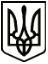 УкраїнаМЕНСЬКА МІСЬКА РАДАЧернігівська областьРОЗПОРЯДЖЕННЯ Від 28 травня 2021 року 	     № 179Про створення комісії для перевірки систем оповіщення цивільного захисту на території Менської міської територіальної громадиВідповідно до статті 42 Закону України «Про місцеве самоврядування в Україні», на виконання постанови Кабінету Міністрів України від 27.09.2017 № 733 «Про затвердження Положення про організацію оповіщення про загрозу виникнення або виникнення надзвичайних ситуацій та зв’язку у сфері цивільного захисту», листа Департаменту з питань цивільного захисту та оборонної роботи Чернігівської обласної державної адміністрації від 19.05.2021 № 07-02-04/988 та з метою перевірки систем оповіщення цивільного захисту на території Менської міської територіальної громади:Створити комісію для перевірки систем оповіщення цивільного захисту на території Менської міської територіальної громади та затвердити її склад згідно додатку (далі – Комісія).2. Підсумки роботи комісії оформити актами та надати їх Департаменту з питань цивільного захисту та оборонної роботи Чернігівської обласної державної адміністрації.3. Контроль за виконанням розпорядження покласти на заступника міського голови з питань діяльності виконавчих органів ради С.М.Гаєвого.Міський голова	Г. А. Примаков          Додаток до розпорядження міського голови від 28 травня 2021 року № 179 «Про створення комісії для перевірки систем оповіщення цивільного захисту на території Менської міської                                                                      територіальної громади»Склад комісії для перевірки систем оповіщення цивільного захисту на території Менської міської територіальної громадиДо складу комісії залучаються фахівці підприємств, які відповідають за електроживлення та технічний стан електросирени і зберігання.ГаєвойСергій Миколайович		- заступник міського голови з питань діяльності виконавчих органів ради, голова комісії;Члени Комісії:Члени Комісії:Соломко Тетяна Григорівна- завідувач сектору з питань цивільного захисту та роботи з правоохоронними органами Менської міської ради;- завідувач сектору з питань цивільного захисту та роботи з правоохоронними органами Менської міської ради;СолохненкоСтаніслав Віталійович  начальник дільниці ядра мережі та об’єктів зв’язку №224/3 м.Мена Чернігівської філії акціонерного товариства «Укртелекому» (за згодою)начальник дільниці ядра мережі та об’єктів зв’язку №224/3 м.Мена Чернігівської філії акціонерного товариства «Укртелекому» (за згодою)